111年圖書館志工大會暨績優志工表揚活動日期：111年11月11日 (五)時間：上午9:00-12:00地點：圖書館3樓團體視聽室時程規劃表：響應一次用產品減量，請自備環保杯。講師介紹：時間活動內容主持人/主講人09：00～09：15報到工作人員09：15～09：20館長致詞館長09：20～09：30年度績優志工頒獎館長09：30～09：40志工分享數位資源組：劉鎮誠志工典閱組：黃志超志工09：40～10：00新進志工自我介紹每人1-2分鐘10：00～10：15志工業務宣導賴麗敏小姐10：15～12：00專題演講：輕鬆養生自己來陳弘梧講師12：00～13：00午餐及志工交流全體志工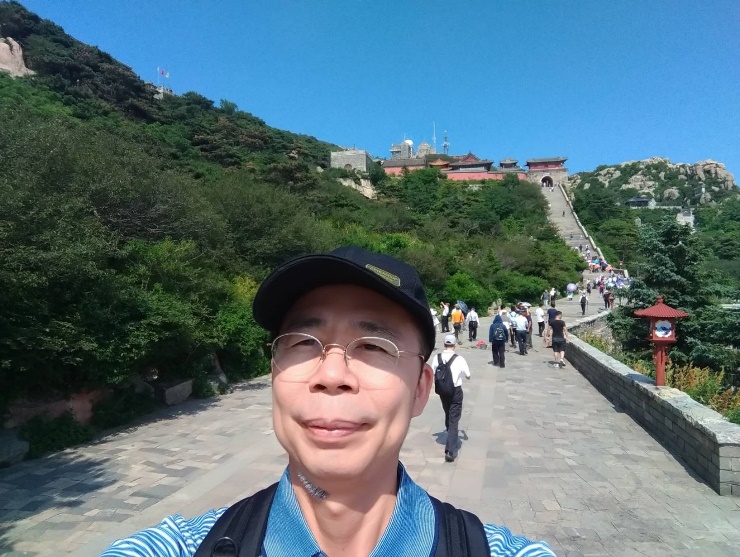 陳弘梧中醫師背景：國立台中科技大學中華民國中醫師特考及格宥善中醫診所醫師鴻華中醫診所醫師前行德中醫診所醫師前紘典中醫診所院長南投縣耳鍼研究協進會理事長台中市中華文化經典推廣協會理事